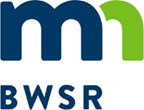 Grant All-Detail ReportConservation Delivery 2019Grant Title - 2019 - Conservation Delivery (Lincoln SWCD) Grant ID - P19-2016Organization - Lincoln SWCD	Budget Summary *Grant balance remaining is the difference between the Awarded Amount and the Spent Amount. Other values compare budgeted and spent amounts.Budget Details Activity Details SummaryProposed Activity IndicatorsFinal Indicators SummaryGrant Activity Grant AttachmentsOriginal Awarded Amount$19,896.00Grant Execution Date11/27/2017Required Match Amount$0.00Original Grant End Date12/31/2020Required Match %0%Grant Day To Day ContactColleen  WichernCurrent Awarded Amount$19,896.00Current End Date12/31/2020BudgetedSpentBalance Remaining*Total Grant Amount$0.00$0.00$19,896.00Total Match Amount$0.00$0.00$0.00Total Other Funds$0.00$0.00$0.00Total$0.00$0.00$19,896.00Activity NameActivity CategorySource TypeSource DescriptionBudgetedSpentLast Transaction DateMatching FundActivity DetailsTotal Action Count Total Activity Mapped  Proposed Size / UnitActual Size / UnitActivity NameIndicator NameValue & UnitsWaterbodyCalculation ToolCommentsIndicator NameTotal Value Unit  Document NameDocument TypeDescription2018/2019 Programs and Operations GrantsGrant Agreement2018/2019 SWCD Programs and Operations Grants - Lincoln SWCD2018/2019 Programs and Operations Grants executedGrant Agreement2018/2019 SWCD Programs and Operations Grants - Lincoln SWCDAll Details ReportWorkflow GeneratedWorkflow Generated  - All Details Report - 01/08/2019All Details ReportWorkflow GeneratedWorkflow Generated  - All Details Report - 01/29/2018All Details ReportWorkflow GeneratedWorkflow Generated  - All Details Report - 01/29/2019All Details ReportWorkflow GeneratedWorkflow Generated  - All Details Report - 01/11/2018